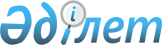 Об установлении публичного сервитута на земельный участокПостановление акимата Костанайского района Костанайской области от 9 февраля 2024 года № 62
      В соответствии со статьей 18, пунктом 4 статьи 69 Земельного кодекса Республики Казахстан, статьей 31 Закона Республики Казахстан "О местном государственном управлении и самоуправлении в Республике Казахстан акимат Костанайского района ПОСТАНОВЛЯЕТ:
      1. Установить государственному учреждению "Отдел строительства" акимата Костанайского района публичный сервитут на земельные участоки:
      кадастровый номер 12-193-086-124, площадью 0,0071 гектара;
      кадастровый номер 12-183-086-183, площадью 0,0983 гектара;
      кадастровый номер 12-183-086-355, площадью 0,1561 гектара;
      кадастровый номер 12-183-086-059, площадью 0,3811 гектара;
      кадастровый номер 12-183-101-177, площадью 0,0600 гектара;
      кадастровый номер 12-183-083-099, площадью 0,1175 гектара;
      кадастровый номер 12-183-083-085, площадью 1,4879 гектара;
      кадастровый номер 12-183-017-943, площадью 0,0897 гектара;
      кадастровый номер 12-183-017-049, площадью 0,0925 гектара;
      кадастровый номер 12-183-083-047, площадью 1,0698 гектара;
      2. Государственному учреждению "Отдел земельных отношений" акимата Костанайского района в установленном законадательством Республики Казахстан порядке обеспечить:
      1) направление настоящего постановления на официальное опубликование в эталонном контрольном банке нормативных правовых актов Республики Казахстан;
      2) разместить настоящее постановление на интернет - ресурсе акимата Костанайского района после его официального опубликования.
      3. Контроль за исполнением настоящего постановления возложить на курирующего заместителя акима Костанайского района.
      4. Настоящее постановление вводится в действие по истечении десяти календарных дней после дня его первого официального опубликования.
					© 2012. РГП на ПХВ «Институт законодательства и правовой информации Республики Казахстан» Министерства юстиции Республики Казахстан
				
      Аким района 

Б. Танжариков
